                            Colegio Parroquial San Miguel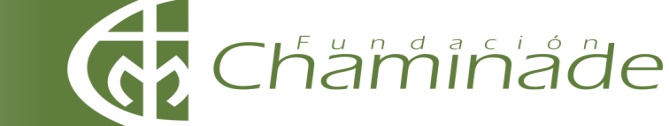 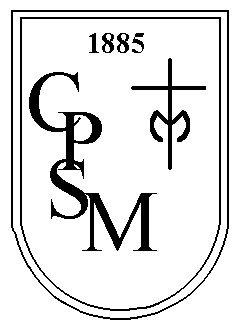                             UTP 1°CICLOLectura Complementaria Pre- Kínder 2019Fundamentación Proyecto Lectura ComplementariaActualmente los niños/as interactúan desde muy temprana edad en un mundo alfabetizado, lo que significa que comienzan su experiencia lectora antes de ingresar a la escuela. La cantidad de información que circula cada día, exige que el individuo esté preparado para apropiarse de esa información, manejar técnicas, comprenderla y utilizarla para el perfeccionamiento constante y enriquecimiento personal.Estas habilidades se desarrollan al adquirir estrategias de Comprensión Lectora, pues esta última es la que nos lleva a alcanzar los procesos necesarios para comprender la idea central de un texto, realizar inferencias, tener una idea global del tema central, es decir, comprender lo que se lee. Los niveles de educación inicial  de Pre kínder y kínder, desarrollan diversas estrategias que le permiten a los niños/as iniciarse de forma lúdica en el mundo de la lectura. Para ello el Plan Nacional de Fomento Lector, desarrolla una propuesta de diversos textos escritos para cada nivel, los cuales forman parte de las experiencias de aprendizajes que se desarrollan a lo largo del año.  Otra experiencia que permite enriquecer la iniciación a la lectura en estos niveles y desarrollar el gozo por leer, adicional a los textos trabajados exclusivamente en aula, es la Lectura complementaria. Esta se desarrolla en nuestro establecimiento desde Pre kínder hasta 4º medio, de forma graduada con respecto a la cantidad de libros y habilidades a desarrollar en cada uno de los niveles.  Para Pre kínder, la cantidad solicitada corresponde a 4 textos y para el nivel de kínder a 5.  Estos textos serán parte de diversos proyectos de aprendizaje en el aula, en el cual se incluirá la participación y compromiso de los padres y madres,  siendo trabajados y evaluados a partir de diversas estrategias que le permitan a los niños/as expresar de acuerdo a sus  características lo aprendido en la lectura de cada cuento.                             Colegio Parroquial San Miguel                            UTP 1°CICLOLectura Complementaria Kínder 2019Fundamentación Proyecto Lectura ComplementariaActualmente los niños/as interactúan desde muy temprana edad en un mundo alfabetizado, lo que significa que comienzan su experiencia lectora antes de ingresar a la escuela. La cantidad de información que circula cada día, exige que el individuo esté preparado para apropiarse de esa información, manejar técnicas, comprenderla y utilizarla para el perfeccionamiento constante y enriquecimiento personal.Estas habilidades se desarrollan al adquirir estrategias de Comprensión Lectora, pues esta última es la que nos lleva a alcanzar los procesos necesarios para comprender la idea central de un texto, realizar inferencias, tener una idea global del tema central, es decir, comprender lo que se lee. Los niveles de educación inicial  de Pre kínder y kínder, desarrollan diversas estrategias que le permiten a los niños/as iniciarse de forma lúdica en el mundo de la lectura. Para ello el Plan Nacional de Fomento Lector, desarrolla una propuesta de diversos textos escritos para cada nivel, los cuales forman parte de las experiencias de aprendizajes que se desarrollan a lo largo del año.  Otra experiencia que permite enriquecer la iniciación a la lectura en estos niveles y desarrollar el gozo por leer, adicional a los textos trabajados exclusivamente en aula, es la Lectura complementaria. Esta se desarrolla en nuestro establecimiento desde Pre kínder hasta 4º medio, de forma graduada con respecto a la cantidad de libros y habilidades a desarrollar en cada uno de los niveles. Para Pre kínder, la cantidad solicitada corresponde a 4 textos y para el nivel de kínder a 5. Estos textos serán parte de diversos proyectos de aprendizaje en el aula, en el cual se incluirá la participación y compromiso de los padres y madres,  siendo trabajados y evaluados a partir de diversas estrategias que le permitan a los niños/as expresar de acuerdo a sus  características lo aprendido en la lectura de cada cuento.                             Colegio Parroquial San Miguel                            UTP 1°CICLOLectura Complementaria 1º Básico 2019*El libro del mes de marzo se trabajará en clases por lo que no es necesario comprarlo. MesTítulo del libroAutorAutorEditorialCantidad de ejemplares en biblioteca AbrilEl Patito Feo Hans Christian AndersenHans Christian AndersenAdaptación cuento clásico 5AgostoDaniel y los LeonesTexto complementario de religión Texto complementario de religión S.M.(en biblioteca de aula, no se debe adquirir)Junio A elección, basado en la temática: Atención a la diversidad.Por favor considerar: La recomendación de edad  del texto e intereses de los/las estudiantes de este grupo etario.Por favor considerar: La recomendación de edad  del texto e intereses de los/las estudiantes de este grupo etario.Por favor considerar: La recomendación de edad  del texto e intereses de los/las estudiantes de este grupo etario.Por favor considerar: La recomendación de edad  del texto e intereses de los/las estudiantes de este grupo etario.OctubreEl día de campo de don ChanchoKaszkakeikoNorma Norma 1MesTítulo del libroAutorEditorialCantidad de ejemplares en BibliotecaAbril“La casa sobre la roca”Texto complementario de religión S.M.(en biblioteca de aula, no se debe adquirir)Junio“Hansel y Gretel”Hermanos GrimmAdaptación cuento clásico3AgostoA elección, basado en la temática: Solidaridad.Por favor considerar: La recomendación de edad  del texto e intereses de los/las estudiantes de este grupo etario.Por favor considerar: La recomendación de edad  del texto e intereses de los/las estudiantes de este grupo etario.Por favor considerar: La recomendación de edad  del texto e intereses de los/las estudiantes de este grupo etario.OctubreEl estofado del lobo KaszkaKeikoNorma 3NoviembreEl gorila RazánMaría Luisa SilvaAlfaguara S.M.3MesTítulo del libroAutorEditorialCantidad de ejemplares en BibliotecaMarzoEl misterioso caso del oso. (libro álbum) Oliver JefersEfe(en biblioteca de aula, no se debe adquirir)Abril Elmer. David MckeeNorma  7Mayo¡Huy que pena! NevaMilicicEl barco a vapor  5Junio¡Ay, cuánto me quiero!Mauricio ParedesAlfaguara 3Julio El problema de Martina.María Luisa SilvaAlfaguara5AgostoA elección, basado en la temática: Inclusión.Por favor considerar: La recomendación de edad  del texto e intereses de los/las estudiantes de este grupo etario.Por favor considerar: La recomendación de edad  del texto e intereses de los/las estudiantes de este grupo etario.Por favor considerar: La recomendación de edad  del texto e intereses de los/las estudiantes de este grupo etario.Septiembre¡No funciona la tele!Glen McCoyAlfaguara4OctubreFantasmas en la casa rodante. María Luisa SilvaAlfaguara5